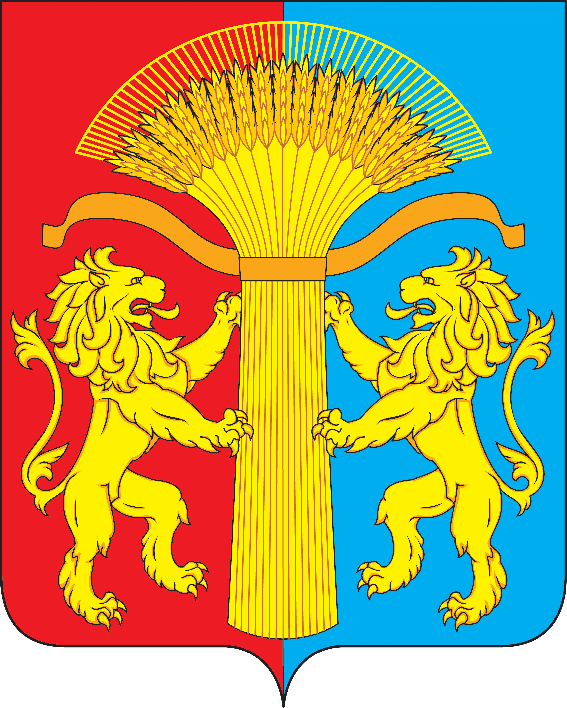 АДМИНИСТРАЦИЯ   КАНСКОГО РАЙОНАКРАСНОЯРСКОГО КРАЯПОСТАНОВЛЕНИЕ28.12.2023		                           г.  Канск			              № 785-пгО внесении изменений в постановление администрации Канского района 
от 17.10.2013 № 848-пг «Об утверждении Положения об оплате труда работников Муниципального казенного учреждения «Управление строительства, жилищно-коммунального хозяйства и охраны окружающей природной среды администрации Канского района» В соответствии с Трудовым кодексом Российской Федерации, Законом Красноярского края от 29.10.2009 № 9-3864 «О системах оплаты труда работников краевых государственных учреждений», руководствуясь статьями 38, 40 Устава Канского района Красноярского края, ПОСТАНОВЛЯЮ:Внести в постановление администрации Канского района 
от 17.10.2013 № 848-пг «Об утверждении Положения об оплате труда работников Муниципального казенного учреждения «Управление строительства, жилищно-коммунального хозяйства и охраны окружающей природной среды администрации Канского района» следующие изменения:В Положение об оплате труда работников Муниципального казенного учреждения «Управление строительства, жилищно-коммунального хозяйства и охраны окружающей природной среды администрации Канского района»:пункт 4.1. дополнить абзацем следующего содержания:«специальная краевая выплата.»;дополнить пунктом 4.6.1 следующего содержания:«4.6.1. Специальная краевая выплата устанавливается в целях повышения уровня оплаты труда работников.Работникам по основному месту работы ежемесячно предоставляется специальная краевая выплата. Максимальный размер выплаты при полностью отработанной норме рабочего времени и выполненной норме труда (трудовых обязанностей) составляет три тысячи рублей. Работникам по основному месту работы при не полностью отработанной норме рабочего времени размер специальной краевой выплаты исчисляется пропорционально отработанному работником времени.На выплату, установленную абзацем 2, начисляются районный коэффициент, процентная надбавка к заработной плате за стаж работы 
в районах Крайнего Севера и приравненных к ним местностях и иных местностях с особыми климатическими условиями.В месяце, в котором производятся начисления исходя из средней заработной платы, определенной в соответствии с нормативными правовыми актами Российской Федерации, и выплачиваемые за счет фонда оплаты труда, за исключением пособий по временной нетрудоспособности, размер специальной краевой выплаты работникам учреждения увеличивается на размер, рассчитываемый по формуле:СКВув = Отп x Кув – Отп, где:СКВув – размер увеличения специальной краевой выплаты;Отп – размер начисленных выплат, исчисляемых исходя из средней заработной платы, определенной в соответствии с нормативными правовыми актами Российской Федерации, и выплачиваемых за счет фонда оплаты труда, за исключением пособий по временной нетрудоспособности;Кув – коэффициент увеличения специальной краевой выплаты.В случае, когда при определении среднего дневного заработка учитываются периоды, предшествующие 1 января 2024 года, Кув определяется следующим образом:Кув = (Зпф1 + (СКВ х Кмес х Крк) + Зпф2) / (Зпф1 + Зпф2), где:Зпф1 – фактически начисленная заработная плата работников учреждений, учитываемая при определении среднего дневного заработка 
в соответствии с нормативными правовыми актами Российской Федерации, за период до 1 января 2024 года;Зпф2 – фактически начисленная заработная плата работников учреждений, учитываемая при определении среднего дневного заработка 
в соответствии с нормативными правовыми актами Российской Федерации, за период с 1 января 2024 года;СКВ – специальная краевая выплата;Кмес – количество месяцев, учитываемых при определении среднего дневного заработка в соответствии с нормативными правовыми актами Российской Федерации, за период до 1 января 2024 года;Крк – районный коэффициент, процентная надбавка к заработной плате за стаж работы в районах Крайнего Севера и приравненных к ним местностях и иных местностях края с особыми климатическими условиями.»;пункты 4.7 и 4.8 изложить в следующей редакции:«4.7. При установлении выплат, за исключением специальной краевой выплаты и персональных выплат, применяется балльная система оценки труда работников.4.8. Выплаты, предусмотренные приложением № 2 к настоящему Положению, за исключением специальной краевой выплаты и персональных выплат, устанавливаются ежемесячно (за квартал в пределах экономии средств, направленных на осуществление выплат стимулирующего характера работников учреждения), при условии достигнутых результатов.»;абзац первый пункта 4.9 изложить в следующей редакции:«4.9. Размер выплат работнику, за исключением специальной краевой выплаты и персональных выплат, по i виду выплат устанавливается по формуле:»;пункт 6.7 дополнить абзацем следующего содержания:«специальная краевая выплата.»;дополнить пунктом 6.12.1 следующего содержания:«6.12.1. Специальная краевая выплата устанавливается в целях повышения уровня оплаты труда руководителя, его заместителя и главного бухгалтера.Руководителю, его заместителю и главному бухгалтеру по основному месту работы ежемесячно предоставляется специальная краевая выплата. Максимальный размер выплаты при полностью отработанной норме рабочего времени и выполненной норме труда (трудовых обязанностей) составляет три тысячи рублей. Руководителю, его заместителю и главному бухгалтеру по основному месту работы при не полностью отработанной норме рабочего времени размер специальной краевой выплаты исчисляется пропорционально отработанному руководителем и заместителями руководителя времени.На выплату, установленную абзацем 2, начисляются районный коэффициент, процентная надбавка к заработной плате за стаж работы 
в районах Крайнего Севера и приравненных к ним местностях и иных местностях с особыми климатическими условиями.В месяце, в котором производятся начисления исходя из средней заработной платы, определенной в соответствии с нормативными правовыми актами Российской Федерации, и выплачиваемые за счет фонда оплаты труда, за исключением пособий по временной нетрудоспособности, размер специальной краевой выплаты руководителю, его заместителю и главному бухгалтеру увеличивается на размер, рассчитываемый по формуле:СКВув = Отп x Кув – Отп, где:СКВув – размер увеличения специальной краевой выплаты;Отп – размер начисленных выплат, исчисляемых исходя из средней заработной платы, определенной в соответствии с нормативными правовыми актами Российской Федерации, и выплачиваемых за счет фонда оплаты труда, за исключением пособий по временной нетрудоспособности;Кув – коэффициент увеличения специальной краевой выплаты.В случае, когда при определении среднего дневного заработка учитываются периоды, предшествующие 1 января 2024 года, Кув определяется следующим образом:Кув = (Зпф1 + (СКВ х Кмес х Крк) + Зпф2) / (Зпф1 + Зпф2),где:Зпф1 – фактически начисленная заработная плата руководителя, его заместителя и главного бухгалтера, учитываемая при определении среднего дневного заработка в соответствии с нормативными правовыми актами Российской Федерации, за период до 1 января 2024 года;Зпф2 – фактически начисленная заработная плата руководителя, его заместителя и главного бухгалтера, учитываемая при определении среднего дневного заработка в соответствии с нормативными правовыми актами Российской Федерации, за период с 1 января 2024 года;СКВ – специальная краевая выплата;Кмес – количество месяцев, учитываемых при определении среднего дневного заработка в соответствии с нормативными правовыми актами Российской Федерации, за период до 1 января 2024 года;Крк – районный коэффициент, процентная надбавка к заработной плате за стаж работы в районах Крайнего Севера и приравненных к ним местностях и иных местностях края с особыми климатическими условиями.».пункты 6.16 и 6.17 изложить в следующей редакции:«6.16. Выплаты стимулирующего характера, за исключением специальной краевой выплаты и персональных выплат, выплатам по итогам работы, руководителю учреждения, его заместителю и главному бухгалтеру устанавливаются на срок не более одного месяца.6.17. Стимулирующие выплаты, за исключением специальной краевой выплаты, исчисляются из окладов (должностных окладов), ставок заработной платы.».Контроль за исполнением настоящего постановления возложить на Заместителя Главы Канского района по социальным вопросам А.Ю. Вяжевич.Настоящее постановление вступает в силу с 01.01.2024, но не ранее дня, следующего за днем опубликования в официальном печатном издании «Вести Канского района», подлежит размещению на официальном сайте муниципального образования Канский муниципальный район Красноярского края в информационно-телекоммуникационной сети «Интернет». Абзацы 6 – 19 пункта 1.1.2. и абзацы 6 – 19 пункта 1.1.6. Постановления действуют до 31 декабря 2024 года включительно.Исполняющий полномочия 
Главы Канского района                                                                    С.И. Макаров